Rotary Youth Exchange Virtual Exchange Application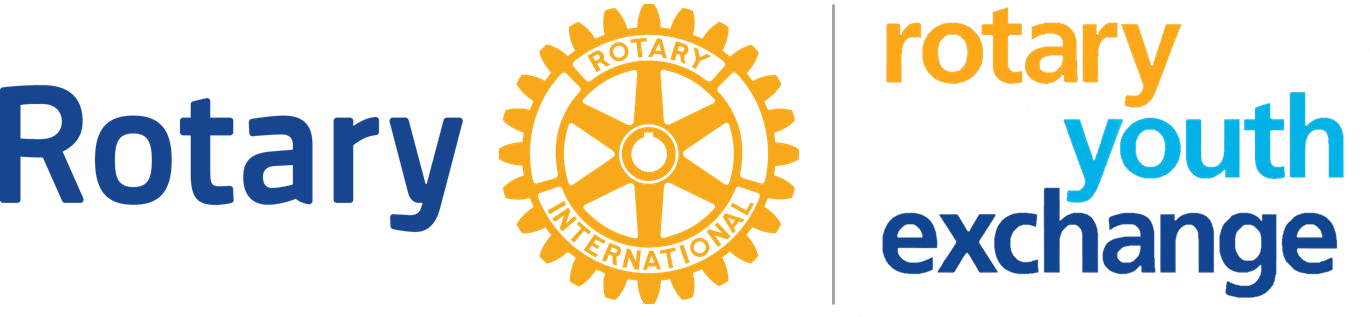 Submit completed application to:Number of Copies of Application to be Submitted:  	Instructions for Rotary Youth Exchange Program ApplicationIf you are accepted as a virtual exchange student, this application will be shared with your exchange country and will serve as your introduction. The information you provide will help to determine your acceptance in the Rotary Youth Exchange program. Furthermore, your information will be provided to Rotary International. It will only be used for official RI business and will not be sold to or shared with third parties, unless its release is required by law.Components of Your ApplicationYour application consists of:All forms in this application, along with your student video (Section B)Copy of your birth certificate or valid passportCopy of your school transcriptFilling Out Your ApplicationYour application must be legible. Only computer-generated (or typed) applications are accepted (no hand-written applications). Answer all questions completely and as asked (do not write “same”, “see above” or “see page”). Enter your information directly onto the application unless directed otherwise. Make sure to use correct grammar and spelling. Make note of the formats specified for date fields and other items.Wherever the application asks for your full legal name, enter your name exactly as it appears on your passport or birth certificate.Printing Your Application and Signing the FormsYou may need to submit several complete sets of this application – your local Rotary district/club will tell you how many sets are required. You may also wish to make an additional set for your own records. Be sure to provide computer-printed forms or good-quality photocopies. Unless your Sponsor District specifies electronic signatures, all signatures on all sets must be ORIGINAL and with BLUE ink. To accomplish this:Complete the application form. Do not sign it.Print the completed application.Sign all forms yourself where indicated, then have your parents/legal guardians sign all forms where indicated.The photo of yourself that you attach to Section A, page 1, and the photos required by Section B, must be good quality color photographs and digitally inserted into the document.Additional InstructionsThe deadline for this application will be established by the sponsoring Rotary District and local Rotary Club. Applications WILL NOT be accepted after the deadline date. They will also dictate the number of copies you are required to submit.Hand-written applications will not be accepted. Use Acrobat Reader to complete your application.Insert all photos where indicated, include photos (Section B), and your checklist (final page). Do not submit this instruction page and the cover page that precedes it.Contact your local Rotary Club or District for instructions on how to submit your video.Gender IdentificationNon-binary encompasses many gender identities that don’t fit into the male-female binary. The term “non-binary” can mean different things to different people. At its core it’s used to describe someone whose gender identity isn’t exclusively male or female. Some people who are non-binary experience their gender as both male and female, and others experience their gender as neither male nor female. Other identities considered to fall under this non-binary can include transgender, gender fluid, and genderqueer – as well as many more.Questions?If you have any questions about completing this application, check with your local Rotary Club’s Youth Exchange Officer. Once you’ve completed your application, return it to your local Rotary club/district as they’ve instructed.Sponsor District: 4621 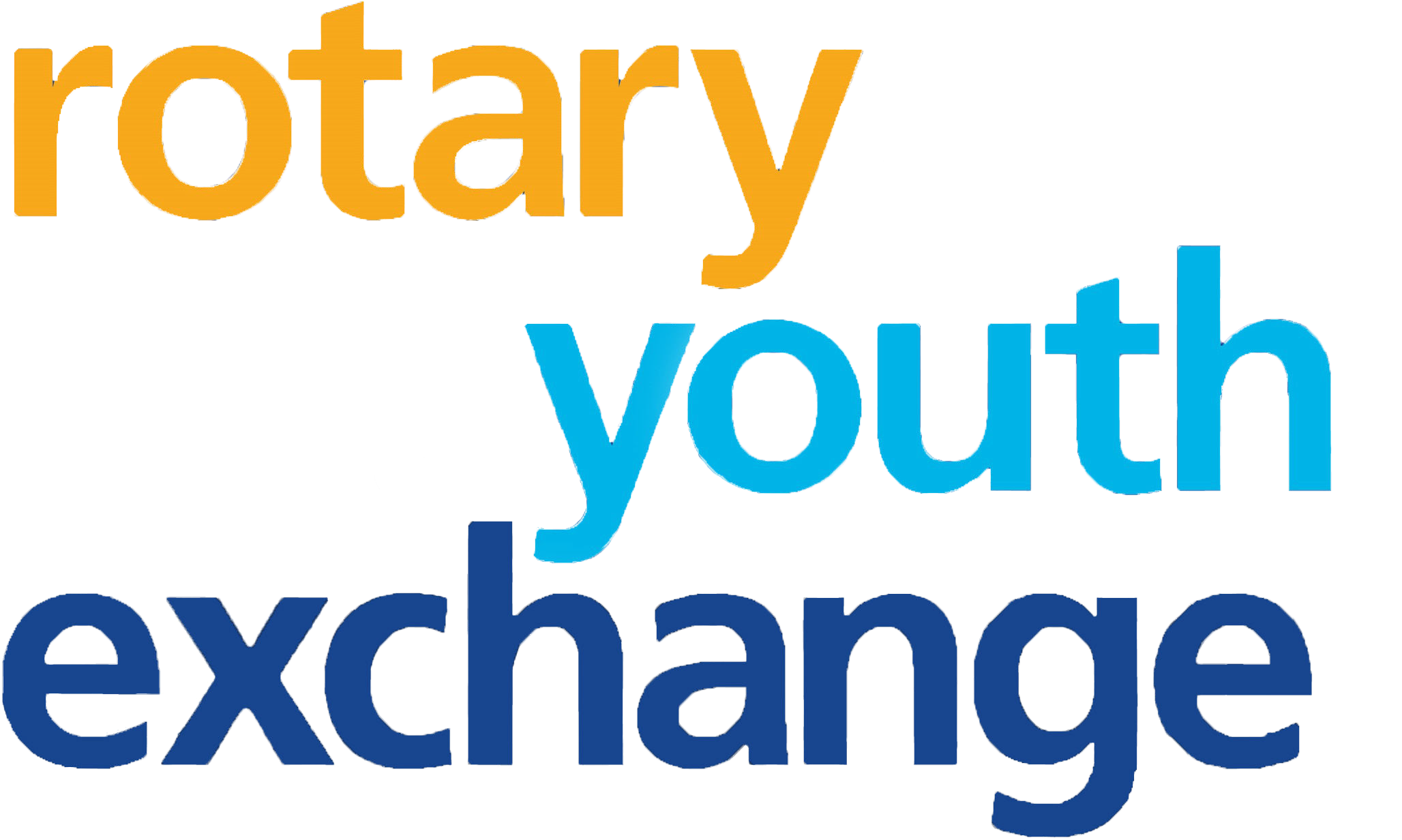 Parent/Legal Guardian InformationSponsor District and Rotary ClubRotary Youth Exchange - Virtual Exchange Program Section A: Personal InformationSiblings (add page, if necessary. Use Additional Siblings Form. Section A: Personal Information - supplement to page 2)LanguagesExchangesSecondary School InformationRotary Youth Exchange – Virtual Exchange ProgramSection B: Student Video & PhotosStudent’s VideoCreate a 5 to 10 minute video introducing yourself to your virtual exchange student pair. Keep in mind that this will be their first impression of you. Incorporate your answers to the following questions in your video, providing as much detail as possible. Please use these questions as a suggested guide for topics to include in your video. If you need help generating details, also consider the italicized questions in parentheses. Your host Rotary Club or District will provide you with instructions on how to submit your video.What do you do when you have free time?What you do at your school? (How many subjects do you take? What are they? How long are the classes? What is your daily schedule during the school year? Start with when you wake-up and discuss only one typical day’s schedule.) Are you able to choose courses at your school? If so, which courses did you choose, and why?What are your school interests and activities? What leadership positions have you held?How would you describe your home? (Do you have your own room, or do you share your room with others? Where in your house do you study? How far is your home from your school? Do you drive, ride a bus, or walk to school?)What are the occupations of your parents? (What product or service does each make or perform? What is their position or title?)How would you describe your community? (Is it in or near a major city? What is the population? industry? economy?)What are your interests and accomplishments? (Are you interested in art, literature, music, sports, other activities? How did you become interested in the activity? How long have you been interested? How much time do you devote to the activity?)What trips have you taken outside your country? Tell us about your experience(s) abroad, if any:What things do you dislike? (Do you dislike certain foods, animals, treatment by other people etc.?)What do you feel are your strong and weak characteristics? What would you like to improve about yourself?What are your plans and ambitions for your educations and career? Why?If you have previously been on any exchange write about your experiences, the host country you went to and the length of your exchange.What do you specifically hope to accomplish as a virtual exchange student, both during your virtual exchange and when you after?Student’s PhotosRotary Youth Exchange - Virtual Exchange ProgramSection B: Student Video & PhotosSelect a good quality color photograph for each topic below, and digitally insert each photo to this page. Include brief captions to describe the photos and remember you are leaving a FIRST IMPRESSION!	(Digital insertion of photos works best with ADOBE ACROBAT or ADOBE READER)Sponsor District: 4621 Applicant Name:  	Rotary Youth Exchange - Virtual Exchange ProgramSection C: Endorsements - Sponsor District and Clubs(C) SPONSOR CLUB AND DISTRICT ENDORSEMENTRotary Youth Exchange – Virtual Exchange ProgramSection D: Rules and Conditions of ExchangeAs a Youth Exchange student sponsored by a Rotary club or district, you must agree to the following rules and conditions of exchange. Violation of any ofthese rules may result in dismissal from the program.Rules and Conditions of ExchangeProhibited Behaviors that will result in immediate termination of virtual exchange:Cyber Bullying. Cyber Bullying is the use of the Internet and related technologies to harm other people in a deliberate, hostile and often repeated manner.Identity Theft. Identity theft is a form of stealing someone's identity in which someone pretends to be someone else by assuming that person's identity.Posting or sharing sexually oriented materials. This includes texts, stories, images, photos, videos, graphics, etc.Uploading viruses or malware. A computer virus is a computer program that can replicate itself and spread from one computer to another. Malware includes but is not limited to adware and spyware programs that do not have a reproductive ability.Rotary International is a global service organization comprised of people from many countries. Our members have different religious and political beliefs. Therefore, Rotary International and its global network of districts and clubs are explicitly secular and apolitical and do not promote or endorse any religious or political views.Make every effort to participate in all planned exchange activities.Report anything that makes you feel uncomfortable, for any reason, including the treatment of others online or receiving inappropriate messages or images from anyone. Participants should report concerns to th Rotary members listed on the Sponsor Club & District Endorsement form listed in Section C of this application.ReferencesChildren’s Internet Protection Act (CIPA) since 2001. Congress adopted CIPA in 2001 as part of the Consolidated Appropriations Act, 2001. Pub. L. No. 106-554. CIPA amended section 254(h) of the Communications Act of 1934, as amended, 47 U.S.C. §§ 151 et seq.Rotary International ROTARY YOUTH EXCHANGE – VIRTUAL EXCHANGES & ONLINE SAFETY CONSIDERATIONSInternational Society for Technology in Education (ISTE) standards for students:https://www.iste.org/standards/for-studentsRotary International Youth Protection GuideTips for a Successful Virtual Exchange	It is always good to be cautious while on the Internet. There are people in the cyber world who want to do harm to you or your computer. The following website has useful safety information:https://staysafe.org/teens/Be aware that anything you share and post on the Internet will be there permanently.Keep cautious of who you interact with on the Internet.	Understand that personal information on social networks can easily be accessed by anyone. Be sure to turn off your GPS tracking and refrain from posting your location.	Do not open any links in emails or chat rooms that look suspicious or unfamiliar. Never open any strange files that your computer may have downloaded from an email or a website.Rotary Youth Exchange – Virtual Exchange ProgramAcknowledgment of Rules and Conditions of ExchangeStudent and Parent Acknowledgment of Rules and ConditionsI have received internet safety instruction through my school and have read the above Section D: Rules & Conditions. I understand engagement in any specified prohibited behaviors will result in immediate termination in this program. I will observe generally accepted network etiquette while participating in this Rotary International Virtual Exchange Program.Dated:	 		 	      	YYYY-MM-00Name of Exchange Studente-Signature (or blue ink)Dated:	 		 	      	YYYY-MM-00Name of Parent/Legal Guardian #1 (on my own behalf and student s)e-Signature (or blue ink)Dated:	 	YYYY-MM-00Name of Parent/Legal Guardian #2 (on my own behalf and student s)Signature (or blue ink)Instructions: Regardless of the age of the student, this form should be signed by the exchange student and by both of his or her parents. If a parent does not have custody of the student and a legal guardian does, then the form should be signed by the legal guardian. A step parent needs to sign the form only if the step parent has adopted the student or has been appointed legal guardian of the student.Rotary Youth Exchange – Virtual Exchange ProgramSection E: Consent to use of Personal Data, Images & RecordingsCONSENT TO USE OF PERSONAL DATA, IMAGES AND RECORDINGSI consent to Rotary International, Rotary Youth Exchange multi-districts, Rotary districts, and Rotary clubs participating in the Rotary Youth Exchange program collecting, processing, using and disclosing my personal data including medical information in compliance with local privacy laws to verify my eligibility, to coordinate my exchange with international exchange partners, schools, and government agencies, and to facilitate my participation in Rotary Youth Exchange activities.Digital copies of my personal data may be retained in a secure database for historical purposes by Rotary International and/or its affiliates for up to ten years after termination of my exchange.I consent to anyone associated with the Rotary Youth Exchange program (including Rotarians, host family members, and agents of the program) recording my voice and image by any means ("Recordings").I grant Rotary International, my sponsoring and hosting Rotary district and/or multi-district, and my sponsoring and hosting club (collectively “RI”) the irrevocable and worldwide right free of charge to use, copy, display, modify, distribute, publish and license the recordings, my image, statements, name, and voice for promotional, marketing, and educational purposes. I understand that this could include use on websites, in publications, via streaming, and in social media. I agree that RI may retain the Recordings and my personal information for historical and research purposes.Instructions: Regardless of the age of the student, this form should be signed by the exchange student and by both of his or her parents.If a parent does not have custody of the student and a legal guardian does, then the form should be signed by the legal guardian. A step parent needs to sign the form only if the step parent has adopted the student or has been appointed legal guardian of the student.Page 8 of 9Rotary Youth Exchange – Virtual Exchange ProgramSection F: Application ChecklistUse this checklist to ensure that you have all of the necessary parts for your application. All copies must meet RYE Sponsor District signature requirements; all photographs must be inserted digitally and be of good quality. Submit as directed to your sponsor Rotary Club or District.Final Instructions: When you have completed entry of the required fields in the application form, you are ready to print the document to get the appropriate signatures where required and directed by your sponsor Rotary Club/District. Use the checklist above to make sure everything is complete.Page 9 of 9Rotary Youth ExchangeVirtual Exchange ProgramSection A: Personal InformationBefore you begin your application, be sure to read all instructions on the prior page.1. Applicant InformationRotary Youth ExchangeVirtual Exchange ProgramSection A: Personal InformationBefore you begin your application, be sure to read all instructions on the prior page.1. Applicant InformationRotary Youth ExchangeVirtual Exchange ProgramSection A: Personal InformationBefore you begin your application, be sure to read all instructions on the prior page.1. Applicant InformationRotary Youth ExchangeVirtual Exchange ProgramSection A: Personal InformationBefore you begin your application, be sure to read all instructions on the prior page.1. Applicant InformationSmile!Provide a recent, good-quality color photo of yourself(head and shoulders). Make sure your entire head is fully visible. Do not include other people or props in the photo.CLICK HERE TO INSERT THE PHOTOdigitally into the document. Size: 2 x 2½ in. (5 x 6.5 cm)(Works best with Acrobat Readeror with Adobe Acrobat)Smile!Provide a recent, good-quality color photo of yourself(head and shoulders). Make sure your entire head is fully visible. Do not include other people or props in the photo.CLICK HERE TO INSERT THE PHOTOdigitally into the document. Size: 2 x 2½ in. (5 x 6.5 cm)(Works best with Acrobat Readeror with Adobe Acrobat)Smile!Provide a recent, good-quality color photo of yourself(head and shoulders). Make sure your entire head is fully visible. Do not include other people or props in the photo.CLICK HERE TO INSERT THE PHOTOdigitally into the document. Size: 2 x 2½ in. (5 x 6.5 cm)(Works best with Acrobat Readeror with Adobe Acrobat)Smile!Provide a recent, good-quality color photo of yourself(head and shoulders). Make sure your entire head is fully visible. Do not include other people or props in the photo.CLICK HERE TO INSERT THE PHOTOdigitally into the document. Size: 2 x 2½ in. (5 x 6.5 cm)(Works best with Acrobat Readeror with Adobe Acrobat)Full Legal Name as on passport or birth certificate (use uppercase for your FAMILY name; e.g. John David SMITH)Full Legal Name as on passport or birth certificate (use uppercase for your FAMILY name; e.g. John David SMITH)Full Legal Name as on passport or birth certificate (use uppercase for your FAMILY name; e.g. John David SMITH)Name You Wish to be CalledName You Wish to be CalledName You Wish to be CalledName You Wish to be CalledMale Female Non-BinaryHome Address – StreetCityCityState/ProvinceState/ProvinceState/ProvincePostal CodeCountryPostal Address (if different) - StreetCityCityState/ProvinceState/ProvinceState/ProvincePostal CodeCountryE-mail AddressE-mail AddressSkypeSkypeSkypeMobile Phone NumberMobile Phone NumberMobile Phone NumberPlace of Birth (City, State/Province, Country)Place of Birth (City, State/Province, Country)Citizen of (Country)Citizen of (Country)Citizen of (Country)Date of Birth (YYYY-MM-DD)Date of Birth (YYYY-MM-DD)Date of Birth (YYYY-MM-DD)Full Name of Parent/Legal Guardian #1Full Name of Parent/Legal Guardian #1Full Name of Parent/Legal Guardian #1Full Name of Parent/Legal Guardian #1Full Name of Parent/Legal Guardian #1Full Name of Parent/Legal Guardian #1Full Name of Parent/Legal Guardian #2Full Name of Parent/Legal Guardian #2Full Name of Parent/Legal Guardian #2Full Name of Parent/Legal Guardian #2Full Name of Parent/Legal Guardian #2Full Name of Parent/Legal Guardian #2Rotarian?Yes	NoRotarian?Yes	NoIf yes, name of Rotary ClubIf yes, name of Rotary ClubIf yes, name of Rotary ClubIf yes, name of Rotary ClubRotarian?Yes	NoRotarian?Yes	NoIf yes, name of Rotary ClubIf yes, name of Rotary ClubIf yes, name of Rotary ClubIf yes, name of Rotary ClubAddress – StreetAddress – StreetAddress – StreetAddress – StreetCityCityAddress – StreetAddress – StreetAddress – StreetAddress – StreetCityCityState/ProvincePostal CodePostal CodePostal CodePostal CodeCountryState/ProvincePostal CodePostal CodePostal CodePostal CodeCountryEmail-AddressEmail-AddressEmail-AddressEmail-AddressEmail-AddressEmail-AddressEmail-AddressEmail-AddressEmail-AddressEmail-AddressEmail-AddressEmail-AddressOccupationOccupationOccupationOccupationOccupationOccupationOccupationOccupationOccupationOccupationOccupationOccupationHome Phone NumberHome Phone NumberHome Phone NumberMobile Phone NumberMobile Phone NumberMobile Phone NumberHome Phone NumberHome Phone NumberHome Phone NumberMobile Phone NumberMobile Phone NumberMobile Phone NumberBusiness Phone NumberBusiness Phone NumberBusiness Phone NumberSkypeSkypeSkypeBusiness Phone NumberBusiness Phone NumberBusiness Phone NumberSkypeSkypeSkypeSponsor District Number4621Name of Sponsor District Youth Exchange ChairMARIA DELMA FERRREIRA SILVA DIASE-mail Addressdedediass@hotmail.comSponsor Rotary ClubName of Sponsor Club Youth Exchange OfficerE-mail AddressNameGenderGenderAgeOccupation or School Grade/LevelLiving at Home?Living at Home?MaleFemaleYesNoMaleFemaleYesNoMaleFemaleYesNoMaleFemaleYesNoYour Native Language(s)Your Native Language(s)Proficiency in Non-Native Language(s)(indicate Poor, Fair, Good, or Fluent)Proficiency in Non-Native Language(s)(indicate Poor, Fair, Good, or Fluent)Proficiency in Non-Native Language(s)(indicate Poor, Fair, Good, or Fluent)Non-Native Language(s)If you have received a foreign language certificate (e.g. DELF, DELE etc.), please add a copy to this application formYears StudiedSpeakingReadingWritingName of Secondary School You Currently AttendName of Secondary School You Currently AttendName of Secondary School You Currently AttendName of Secondary School You Currently AttendSchool Phone NumberSchool Phone NumberSchool Fax NumberSchool Fax NumberSchool Fax NumberAddress – StreetAddress – StreetAddress – StreetCityCityState/ProvinceState/ProvincePostal CodeCountryNumber of grades/levels at your schoolYour current grade level (e.g., 10th, 11th)Your current grade level (e.g., 10th, 11th)Your current grade level (e.g., 10th, 11th)Month and year you expect to graduateMonth and year you expect to graduateNo. of years you’ve attended this schoolNo. of years you’ve attended this schoolNo. of years you’ve attended this schoolList the courses you are currently takingList the courses you are currently takingList the courses you are currently takingList the courses you are currently takingList the courses you are currently takingList the courses you are currently takingList the courses you are currently takingList the courses you are currently takingList the courses you are currently takingConsult with a school official or guidance counselor to find out the following information:Consult with a school official or guidance counselor to find out the following information:Consult with a school official or guidance counselor to find out the following information:Consult with a school official or guidance counselor to find out the following information:Consult with a school official or guidance counselor to find out the following information:Consult with a school official or guidance counselor to find out the following information:Consult with a school official or guidance counselor to find out the following information:Consult with a school official or guidance counselor to find out the following information:Consult with a school official or guidance counselor to find out the following information:Total number of students at your schoolTotal number of students at your schoolNumber of students in your grade levelNumber of students in your grade levelNumber of students in your grade levelYour approx. class ranking (e.g., top 10%, 12th of 56)Your approx. class ranking (e.g., top 10%, 12th of 56)Your approx. class ranking (e.g., top 10%, 12th of 56)Your approx. class ranking (e.g., top 10%, 12th of 56)Name and title of school official or counselor that you consultedName and title of school official or counselor that you consultedName and title of school official or counselor that you consultedName and title of school official or counselor that you consultedE-mail address of school official or counselorE-mail address of school official or counselorE-mail address of school official or counselorE-mail address of school official or counselorE-mail address of school official or counselorAdd a transcript, in English, of all secondary school courses completed with grades you received. Also include your most recent grade report from the current year.Add a transcript, in English, of all secondary school courses completed with grades you received. Also include your most recent grade report from the current year.Add a transcript, in English, of all secondary school courses completed with grades you received. Also include your most recent grade report from the current year.Add a transcript, in English, of all secondary school courses completed with grades you received. Also include your most recent grade report from the current year.Add a transcript, in English, of all secondary school courses completed with grades you received. Also include your most recent grade report from the current year.Add a transcript, in English, of all secondary school courses completed with grades you received. Also include your most recent grade report from the current year.Add a transcript, in English, of all secondary school courses completed with grades you received. Also include your most recent grade report from the current year.Add a transcript, in English, of all secondary school courses completed with grades you received. Also include your most recent grade report from the current year.Add a transcript, in English, of all secondary school courses completed with grades you received. Also include your most recent grade report from the current year.MY FAMILYMY SPECIAL INTERESTCLICK HERE TO INSERTPhoto that includes members of your immediate familyIn the box beneath the photo, please enter a description that clearly identifies each personCLICK HERE TO INSERTCLICK HERE TO INSERTPhoto that includes members of your immediate familyIn the box beneath the photo, please enter a description that clearly identifies each personPhoto of you participatingCLICK HERE TO INSERTPhoto that includes members of your immediate familyIn the box beneath the photo, please enter a description that clearly identifies each personin your favoriteCLICK HERE TO INSERTPhoto that includes members of your immediate familyIn the box beneath the photo, please enter a description that clearly identifies each personhobby or activityCLICK HERE TO INSERTPhoto that includes members of your immediate familyIn the box beneath the photo, please enter a description that clearly identifies each personIn the space beneath the photo,CLICK HERE TO INSERTPhoto that includes members of your immediate familyIn the box beneath the photo, please enter a description that clearly identifies each personplease describe your interest andCLICK HERE TO INSERTPhoto that includes members of your immediate familyIn the box beneath the photo, please enter a description that clearly identifies each personhow long you have participated.SOMETHING IMPORTANT TO MEMY HOMECLICK HERE TO INSERTCLICK HERE TO INSERTPhoto of your friends, pet,Photo of your house ormusical instrument, etc.building where you liveIn the space beneath the photo, please describe what is shown and how or why it is important to you.In the space beneath the photo, please describe your home, where it is located and how long you have lived there.The Rotary Club and Rotary istrict specified within this section, having interviewed the applicant and his/her parents/legal guardians and having reviewed the student’s application and related documents, hereby endorse the student as qualified for Rotary outh   Exchange and recommend to host clubs and host districts the acceptance of this student. The District agrees to provide adequate orientation to the student and parents before the student’s virtual exchange.The Rotary Club and Rotary istrict specified within this section, having interviewed the applicant and his/her parents/legal guardians and having reviewed the student’s application and related documents, hereby endorse the student as qualified for Rotary outh   Exchange and recommend to host clubs and host districts the acceptance of this student. The District agrees to provide adequate orientation to the student and parents before the student’s virtual exchange.The Rotary Club and Rotary istrict specified within this section, having interviewed the applicant and his/her parents/legal guardians and having reviewed the student’s application and related documents, hereby endorse the student as qualified for Rotary outh   Exchange and recommend to host clubs and host districts the acceptance of this student. The District agrees to provide adequate orientation to the student and parents before the student’s virtual exchange.The Rotary Club and Rotary istrict specified within this section, having interviewed the applicant and his/her parents/legal guardians and having reviewed the student’s application and related documents, hereby endorse the student as qualified for Rotary outh   Exchange and recommend to host clubs and host districts the acceptance of this student. The District agrees to provide adequate orientation to the student and parents before the student’s virtual exchange.The Rotary Club and Rotary istrict specified within this section, having interviewed the applicant and his/her parents/legal guardians and having reviewed the student’s application and related documents, hereby endorse the student as qualified for Rotary outh   Exchange and recommend to host clubs and host districts the acceptance of this student. The District agrees to provide adequate orientation to the student and parents before the student’s virtual exchange.The Rotary Club and Rotary istrict specified within this section, having interviewed the applicant and his/her parents/legal guardians and having reviewed the student’s application and related documents, hereby endorse the student as qualified for Rotary outh   Exchange and recommend to host clubs and host districts the acceptance of this student. The District agrees to provide adequate orientation to the student and parents before the student’s virtual exchange.Sponsor District #4621Sponsor District #4621Sponsor C ub NameSponsor C ub NameSponsor C ub NameSponsor C ub ID # a e of District Youth Exchange ChairMARIA DELMA FERRREIRA SILVA DIAS a e of District Youth Exchange ChairMARIA DELMA FERRREIRA SILVA DIAS a e of Sponsor Clu   President a e of Sponsor Clu   President a  e of Sponsor Clu  Youth Exchange Officer a  e of Sponsor Clu  Youth Exchange OfficerStreet Address of District Youth Exchange ChairRUA DA PENHA, 112Street Address of District Youth Exchange ChairRUA DA PENHA, 112Street Address of Sponsor Clu PresidentStreet Address of Sponsor Clu PresidentStreet Address of Sponsor Youth Exchange OfficerStreet Address of Sponsor Youth Exchange OfficerCity, State/Province, Postal Code of District YE ChairSOROCABA- SP - BRAZIL CEP 18010-000City, State/Province, Postal Code of District YE ChairSOROCABA- SP - BRAZIL CEP 18010-000City, State/Province, Postal Code of Sponsor Clu PresidentCity, State/Province, Postal Code of Sponsor Clu PresidentCity, State/Province, Postal Code of Sponsor Clu YEOCity, State/Province, Postal Code of Sponsor Clu YEOE-   ail Address of District Youth Exchange Chairdedediass@hotmail.comE-   ail Address of District Youth Exchange Chairdedediass@hotmail.comE- ail Address of Sponsor Clu   PresidentE- ail Address of Sponsor Clu   PresidentE- ail Address of Sponsor Youth Exchange OfficerE- ail Address of Sponsor Youth Exchange OfficerDate              o e Phone  u  er+551532182197Date              o e Phone u erDate              o e Phone  u  er o ile Phone u er+5515997237843 usiness Phone u er o ile Phone u er usiness Phone    u     er o ile Phone u er usiness Phone u erApplicant (print name)Date (YYYY-MM-DD)e-Signature (or blue ink) - click only for digital signatureParent/Legal Guardian #1 (print name)Date (YYYY-MM-DD)e-Signature (or blue ink) - click only for digital signatureParent/Legal Guardian #2 (print name)Date (YYYY-MM-DD)e-Signature (or blue ink) - click only for digital signatureSec.Application ComponentAPersonal Information pages completed with photo digitally insertedBVideo & Photos completed, with 4 photos digitally insertedCEndorsements-District/Club, Student & Parents completed and signed by all personsDRules & Conditions of Exchange & Acknowledgement signed by student and parents/legal guardiansEConsent to Use Personal Data, Images, Recordings signed by student and parents/guardianRequired Documents as AttachmentsCopy of school transcript (with translation into English if transcript is in another language)Copy of birth certificate. (Valid passport acceptable if birth certificate is not available)Additional Forms Required by Sponsor District (if any)